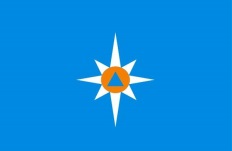 Сибирский региональный центр МЧС РоссииУважаемые родители!!!Берегите детей от пожара!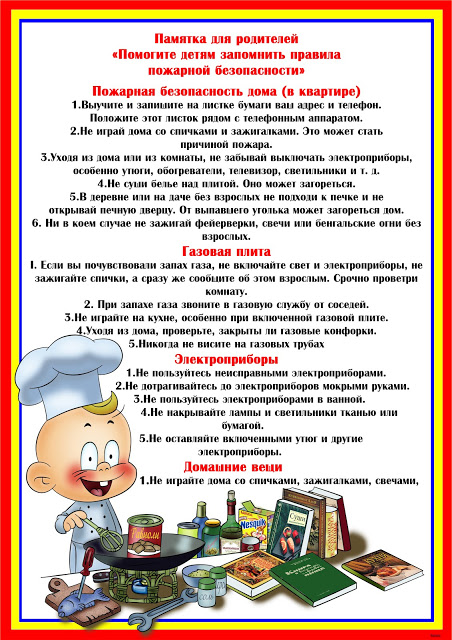 Лучший способ предотвратить несчастные случаи с ребенком – не оставлять его без присмотра!!!!!Если это не всегда возможно, то родители заранее должны позаботиться о его безопасности.Уходя, Вы оставили Ваших детей одних в доме, пожалуйста:- отключите все электроприборы;- перекройте газовые краны;- положите спички, зажигалки в недоступные для них места;- попросите соседей присмотреть за детьми;- периодически звоните домой;- запишите и положите возле телефонного аппарата номер службы спасения «01»;- объясните ребенку, что если в квартире или доме начнется пожар, ему нужно сразу выйти в коридор (на улицу или балкон) и позвать на помощь соседей.